.** Celebrating 20 years of dance! **Start after 16 count intro, approx. 10 secs into the song –[1-8] R jazz box touch, L fwd shuffle, R fwd rock/recover[9-16] ½ R shuffle, L rocking chair, L side rock/recover[17-24] Weave R 4, L cross rock/recover, ¼ L shuffle[25-32] R fwd, ¼ L pivot, R fwd, ¼ L pivot, R cross point, L cross pointContact: Tel: 01462 735778 Website: www.thedancefactoryuk.co.ukDiamonds Make Babies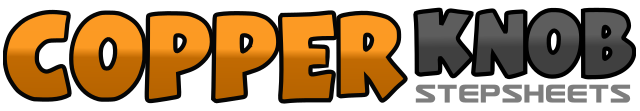 .......Count:32Wall:4Level:Beginner.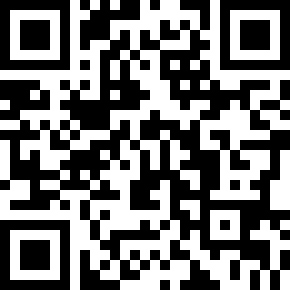 Choreographer:Alison Metelnick (UK) & Peter Metelnick (UK) - March 2012Alison Metelnick (UK) & Peter Metelnick (UK) - March 2012Alison Metelnick (UK) & Peter Metelnick (UK) - March 2012Alison Metelnick (UK) & Peter Metelnick (UK) - March 2012Alison Metelnick (UK) & Peter Metelnick (UK) - March 2012.Music:Diamonds Make Babies - Dierks BentleyDiamonds Make Babies - Dierks BentleyDiamonds Make Babies - Dierks BentleyDiamonds Make Babies - Dierks BentleyDiamonds Make Babies - Dierks Bentley........1-4Cross R over L, step L back, step R side, touch L together5&6Step L forward, step R together, step L forward7-8Rock R forward, recover weight on L1&2Turning ½ right step R forward, step L together, step R forward (6 o’clock)3-4Rock L forward, recover weight on R5-8Rock L back, recover weight on R, rock L side, recover weight on R1-4Cross step L over R, step R side, cross step L behind R, step R side5-6Cross rock L over R, recover weight on R7&8Turning ¼ left step L forward, step R together, step L forward (3 o’clock)1-4Step R forward, pivot ¼ left, step R forward, pivot ¼ left (9 o’clock)5-8Cross step R over L, point L side, cross step L over R, point R side